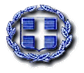 ΕΛΛΗΝΙΚΗ ΔΗΜΟΚΡΑΤΙΑ                                                                              ΝΟΜΟΣ ΑΤΤΙΚΗΣΔΗΜΟΣ ΝΕΑΣ ΙΩΝΙΑΣ						ΔΗΜΟΤΙΚΗ ΕΠΙΤΡΟΠΗ						Αρ. Πράξης: 30ΑΠΟΣΠΑΣΜΑ ΑΠΟ ΤΑ ΠΡΑΚΤΙΚΑ Της ΣΥΝΕΔΡΙΑΣΗΣΤης ΔΗΜΟΤΙΚΗΣ ΕΠΙΤΡΟΠΗΣ     Στη Νέα Ιωνία, σήμερα ΤΡΙΤΗ 6 ΦΕΒΡΟΥΑΡΙΟΥ 2024 & ώρα 13:00 πραγματοποιήθηκε Συνεδρίαση της Δημοτικής Επιτροπής, στην αίθουσα συνεδριάσεων Δημοτικού Συμβουλίου, στο κτίριο του Δημαρχείου (Αγ. Γεωργίου 40), σύμφωνα με τις σχετικές διατάξεις του άρθρ. 75 του Ν. 3852/2010, όπως αντικαταστάθηκε από το άρθρο 77 του Ν. 4555/18.Οι δημοτικοί Σύμβουλοι-μέλη της Δημοτικής Επιτροπής προσκλήθηκαν, ύστερα από την υπ’ αριθμ.4ηΠρ./4ηΣυν./3521/2-2-2024 εμπρόθεσμη και νόμιμη πρόσκληση του Προέδρου. Η Δημοτική Επιτροπή συνεδρίασε με νόμιμη απαρτία αποτελούμενη από τους κ.κ. 1)Καναβό Μιλτιάδη, Πρόεδρο, ορισθέντα με την υπ΄ αριθμ. 123/385/15-1-2024 απόφαση Δημάρχου, 2) Σακκαλόγλου Αγγελική -Αντιπρόεδρος, 3)Γεωργιάδου Ελισσάβετ, τακτικό μέλος, 4) Καρακώστα Γεώργιο, τακτικό μέλος, 5) Σκευοφύλαξ Σωτήριο, τακτικό μέλος,  6) Σπηλιωτόπουλο Βασίλειο, τακτικό μέλος, 7) Στέφα Γεώργιο, αναπληρωματικό μέλος.       Δε συμμετείχαν οι δημοτικοί σύμβουλοι κ. Κοντοστέργιος-Στέργιος-Ελευθέριος,   Κουλουριώτη-Μαρία-Ελισσάβετ και Χριστοδούλου Βασίλης τακτικά μέλη, παρά το γεγονός ότι κλήθηκαν νόμιμα,  με την υπ’ αριθμ. 4ηΠρ./4ηΣυν./3521/2-2-2024  νόμιμη και εμπρόθεσμη πρόσκληση του Προέδρου. Αφού υπήρξε νόμιμη απαρτία κηρύσσεται η έναρξη της Συνεδρίασης από τον Πρόεδρο της Επιτροπής.Ο  Πρόεδρος εισάγει το 5o θέμα της ημερήσιας διάταξης που αφορά: Απαλλαγή από την καταβολή των ενοικίων του κενωθέντος περιπτέρου επί της οδού Ρούμελης έμπροσθεν του οικοδομικού αριθμού 86.               Ακολούθως, ο  Πρόεδρος διαβάζει την υπ’ αριθμ. 2796/30-1-2024 εισήγηση του Τμήματος Δημοτικών Προσόδων της Δ/νσης Οικ. Υπηρεσιών, στην οποία αναφέρονται τα εξής: Έχοντας υπόψη:1. Το άρθρο 9 του Ν. 5056/2023.2.  Τις διατάξεις των άρθρων 94 & 95 του Ν.3852/7-6-2010 (Φ.Ε.Κ. 87 Τ. Α’) «Νέα     Αρχιτεκτονική της Αυτοδιοίκησης και της Αποκεντρωμένης Διοίκησης – Πρόγραμμα      Καλλικράτης».3. Τις διατάξεις των άρθρων του Ν.Δ.1044/71 περί τροποποίησης, συμπλήρωσης και     αντικατάστασης των διατάξεων του A.Ν. 1324/49,  που κυρώθηκε με το Νόμο 1487/50,      όπως τροποποιήθηκε, συμπληρώθηκε και αντικαταστάθηκε από τις διατάξεις των άρθρων      του Νόμου 1043/1980( Φ.Ε.Κ. 87 Α’/80).4. Το άρθρο 10 του Νόμου 1416/1984 που τροποποιεί και συμπληρώνει τις διατάξεις της     Δημοτικής και Κοινοτικής Νομοθεσίας. 5. Τις διατάξεις του άρθρου 6 του Νόμου 3648/29-2-2008 (Φ.Ε.Κ. Α’ 38). 6. Τις διατάξεις του άρθρου 76 του Νόμου 4257/2014 (Φ.Ε.Κ. 93 Α’ 14-4-2014).7. Την υπ’ αριθ. 203/16-11-2021 Απόφαση του Δημοτικού Συμβουλίου.8. Την υπ’ αριθ. 13/31-01-2022 Απόφαση του Δημοτικού Συμβουλίου. 9. Την υπ΄ αριθ. 66/27-03-2023 Απόφαση του Δημοτικού Συμβουλίου.10. Την αίτηση με αρ. πρωτοκόλλου 36028/29-12-2023 της κας Δήμητρας Θεοδώρου με    συνημμένη τη «βεβαίωση μεταβολής εργασιών» από τη Δ.Ο.Υ. Νέας Ιωνίας με ημερομηνία 03/07/2023 που αφορά το κενωθέν περίπτερο που ενοικιάζει. Μετά τα ανωτέρω καλείται η Δημοτική Επιτροπή να εισηγηθεί στο ΔημοτικόΣυμβούλιο για να αποφασίσει:   Την δυνατότητα απαλλαγής από την καταβολή των ενοικίων για τους μήνες που το κενωθέν περίπτερο στην νέα θέση στο πεζοδρόμιο της οδού Ρούμελης έμπροσθεν του οικοδομικού αρ. 86 παρέμενε κλειστό, δηλαδή από τον Ιανουάριο του 2023 έως και τον Ιούνιο του 2023 σύμφωνα με τη βεβαίωση μεταβολής εργασιών από τη Δ.Ο.Υ. Νέας Ιωνίας.      Ακολούθως, ο  Πρόεδρος καλεί τα μέλη να αποφασίσουν σχετικά.Η ΔΗΜΟΤΙΚΗ ΕΠΙΤΡΟΠΗΑφού άκουσε τον  ΠρόεδροΑφού έλαβε υπόψη της την 2796/2024 εισήγηση του Τμήματος Δημοτικών Προσόδων,την υπ’ αριθ. 203/16-11-2021 Απόφαση του Δημοτικού Συμβουλίου.την υπ’ αριθ. 13/31-01-2021 Απόφαση του Δημοτικού Συμβουλίου. την υπ΄ αριθ. 66/27-03-2023 Απόφαση του Δημοτικού Συμβουλίου. την με αριθ. πρωτοκόλλου: 36028/29-12-2023 αίτηση της κας Θεοδώρου με συνημμένη τη «βεβαίωση μεταβολής εργασιών» από τη Δ.Ο.Υ. Νέας Ιωνίας.ΑΠΟΦΑΣΙΖΕΙ ΟΜΟΦΩΝΑ(Επί παρόντων ΕΠΤΑ (7) μελών - και υπαρχούσης πραγματικής απαρτίας)Να εισηγηθεί στο Δημοτικό Συμβούλιο για να αποφασίσει:Την δυνατότητα απαλλαγής από την καταβολή των ενοικίων για τους μήνες που το κενωθέν περίπτερο στην νέα θέση στο πεζοδρόμιο της οδού Ρούμελης έμπροσθεν του οικοδομικού αρ. 86 παρέμενε κλειστό, δηλαδή από τον Ιανουάριο του 2023 έως και τον Ιούνιο του 2023 σύμφωνα με τη βεβαίωση μεταβολής εργασιών από τη Δ.Ο.Υ. Νέας Ιωνίας.  Έγινε, αποφασίσθηκε και εκδόθηκε στη Νέα Ιωνία την ίδια μέρα.Ο ΠΡΟΕΔΡΟΣΚΑΝΑΒΟΣ ΜΙΛΤΙΑΔΗΣΤΑ ΜΕΛΗΣΑΚΚΑΛΟΓΛΟΥ ΑΓΓΕΛΙΚΗΓΕΩΡΓΙΑΔΟΥ ΕΛΙΣΣΑΒΕΤΚΑΡΑΚΩΣΤΑΣ ΓΕΩΡΓΙΟΣΣΚΕΥΟΦΥΛΑΞ ΣΩΤΗΡΙΟΣΣΠΗΛΙΩΤΟΠΟΥΛΟΣ ΒΑΣΙΛΕΙΟΣΣΤΕΦΑΣ ΓΕΩΡΓΙΟΣ